Rencana Tugas dan PenilaianRencana Tugas*(ada tempat unggah file untuk rencana tugas)Rencana PenilaianPada rencana penilaian, dosen merupakan bagian yang tak terpisahkan dari implementasi pembelajaran dengan case method dan team based projectRencana evaluasi terdiri dari 3 basis evaluasi, yaituAktivitas Partisipatif : dihitung sebagai case methodHasil Project : dihitung sebagai project based learningKognitif atau Pengetahuan : memiliki beberapa komponen evaluasi sendiri, yaitu tugas, kuis, UTS, dan UAS.Aspek PenilaianSikap		: Diisi dosen (misal cara menyampikan pendapat dalam diskusi, tanggungjawab dalam menyelesaikan tugas, peduli keamanan dan kenyamanan lingkungan, dst)Pengetahuan	: Diisi dosen (misal penguasaan materi yang ditunjukkan oleh jawaban latihan soal, kuis, UTS, dan UAS)Keterampilan	: Diisi dosen (missal kreativitas dan membuat ppt, menggunakan program IT, membuat flowchart….. dst)Bobot PenilaianBobot Nilai Harian (NH) nilai tes formatif dan tugas terstruktur 	: 3Bobot Nilai Ujian Tengah Semester (UTS)				: 2Bobot Nilai Ujian Akhir Semester (UAS)				: 3Nilai AkhirNilai Akhir = 3NH + 2 UTS + 3 UAS                                  8
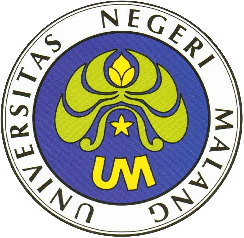 UNIVERSITAS NEGERI MALANGFAKULTAS …DEPARTEMEN/PROGRAM STUDI …RENCANA PEMBELAJARAN SEMESTER (RPS)MATA KULIAH (MK)KODERumpun MKBOBOT (sks)SEMESTERTgl PenyusunanPENGESAHANKetua KBKKetua KBKKaprodiKetua GPMKetua GPMCapaian PembelajaranKodeStandar Capaian Pembelajaran Lulusan (Standar CPL) yang Dibebankan pada Mata KuliahCapaian Pembelajaran1Tuliskan pernyataan Standar CPL dan kode/nomor nya sesuai dokumen kurikulum prodiCapaian PembelajaranKodeCapaian Pembelajaran Mata Kuliah (CPMK)Capaian Pembelajaran1.1Tuliskan pernyataan CPMK dan kode/nomor nya sesuai dengan yang dirumuskan dalam deskripsi  matakuliahCapaian PembelajaranCapaian PembelajaranCapaian PembelajaranKodeKemampuan akhir tiap tahapan belajar (Sub-CPMK)Capaian Pembelajaran1.1.1Tuliskan pernyataan Sub CPMK dan kode/nomor nya yang merupakan jabaran dari CPMK sesuai dengan yang dirumuskan dalam deskripsi matakuliahCapaian PembelajaranCapaian PembelajaranCapaian PembelajaranCapaian PembelajaranDeskripsi Isi MKTuliskan sesuai dokumen kurikulum prodi yang dirumuskan dalam deskripsi matakuliahTuliskan sesuai dokumen kurikulum prodi yang dirumuskan dalam deskripsi matakuliahSumber RujukanTuliskan sesuai dokumen kurikulum prodi yang dirumuskan dalam deskripsi matakuliahTuliskan sesuai dokumen kurikulum prodi yang dirumuskan dalam deskripsi matakuliahDosen PengampuTuliskan nama pengampu matakuliahTuliskan nama pengampu matakuliahMatakuliah PrasyaratTuliskan sesuai dokumen kurikulum prodiTuliskan sesuai dokumen kurikulum prodiPertemuan keKode CPMKKode SUB CPMKPenilaianPenilaianPenilaianDeskripsi MateriDeskripsi MateriPengalaman Belajar dan Estimasi WaktuPengalaman Belajar dan Estimasi WaktuPengalaman Belajar dan Estimasi WaktuPengalaman Belajar dan Estimasi WaktuMedia belajarMedia belajarSumber Rujukan Sumber Rujukan Pertemuan keKode CPMKKode SUB CPMKKriteria dan indikatorBobot (%)OfflineOfflineSinkronusAsinkronus(1)(2)(3)(4)(5)(6)(6)(7)(7)(8)(9)(10)(10)(11)(11)1Tuliskan kode CPMK yang dirujukTuliskan kode Sub CPMK yang dirujukTuliskan kriteria dan indikator  yang digunakanTuliskan bobot penilaian yang digunakanTulis rincian materi yang dibelajarkan pada pertemuan iniTulis rincian materi yang dibelajarkan pada pertemuan iniTuliskan kegiatan mahasiswa pada kegiatan belajar dengan alokasi waktu 170 menit untuk 1 sks. Untuk MK Teori50 menit : tatap muka60 menit : tugas terstruktur60 menit: tugas mandiriUntuk MK Praktik: 170 menit untuk kegiatan praktikUntuk MK Seminar100 menit tatap muka70 menit tugas  mandiriTuliskan kegiatan mahasiswa pada kegiatan belajar dengan alokasi waktu 170 menit untuk 1 sks. Untuk MK Teori50 menit : tatap muka60 menit : tugas terstruktur60 menit: tugas mandiriUntuk MK Praktik: 170 menit untuk kegiatan praktikUntuk MK Seminar100 menit tatap muka70 menit tugas  mandiriTuliskan kegiatan mahasiswa pada kegiatan daring dengan alokasi waktu 170 menit untuk 1 sks. 50 menit : tatap muka60 menit : tugas terstrukutur60 menit: tugas mandiTuliskan kegiatan mahasiswa pada kegiatan asinkronus, dapat berupa tugas mandiri atau tugas terstrukturTuliskan media atau sumber belajar yang digunakanTuliskan media atau sumber belajar yang digunakanTuliskan sumber rujukan belajar yang digunakanTuliskan sumber rujukan belajar yang digunakan2343 sks5Merancang penelitian dengan metode penelitian Pendidikan yang sesuaiMerumuskan permasalahan penelitian dan hpotesis penelitian dengan sumber rujukan bermutu, terukur, dan sahihKriteria:Ketepatan sistematika dan kajian analisis artikel Ketapatan dan kesesuaian rumusan masalah dan hipotesis penelitianIndikator:Merumuskan masalah berdasarkan hasil identifikasi masalah dengan referensi faktualMenyusun hipotesis penelitian berdasarkan kajian Pustaka dengan sumber rujukan yang valid15%Teknik analisis artikelKajian Pustaka, Latar belakang, identifikasi masalah, Perumusan masalah penelitianPerumusan Hipotesis penelitinaTeknik analisis artikelKajian Pustaka, Latar belakang, identifikasi masalah, Perumusan masalah penelitianPerumusan Hipotesis penelitinaKuliah : Studi kasus, Mahasiswa menganalisis kasus dan permasalahan dalam pembelajaran; melakukan diskusi kelompok dan  presentasi (TM: 3x50’)Tugas:Mengkaji dan menganalisis artikel jurnal nasional dan internasional, Menyusun rumusan masalah berdasarkan latar belakang dan hasil analisis artikelMenyusun hipotesis penelitian berdasarkan kajian Pustaka{TMD+TS: (1+1) (3x60’)Kuliah : Studi kasus, Mahasiswa menganalisis kasus dan permasalahan dalam pembelajaran; melakukan diskusi kelompok dan  presentasi (TM: 3x50’)Tugas:Mengkaji dan menganalisis artikel jurnal nasional dan internasional, Menyusun rumusan masalah berdasarkan latar belakang dan hasil analisis artikelMenyusun hipotesis penelitian berdasarkan kajian Pustaka{TMD+TS: (1+1) (3x60’)Mencari artikel jurnal nasional dan internasional yang relevan dengan topik penelitianhttps://www.scimagojr.com/https://www.sipejar.um.ac.idhttps://www.scimagojr.com/https://www.sipejar.um.ac.id678UTS910111213141516UASMinggu keBahan Kajian/Materi PembelajaranTugasTugasWaktu (menit)Hasil Tugas dan Kriteria Penilaian1Mandiri 1Terstruktur2Mandiri 2Terstruktur3Mandiri 3Terstruktur4Mandiri 4Terstruktur5Teknik analisis artikelKajian Pustaka, Latar belakang, identifikasi masalah, Perumusan masalah penelitianPerumusan Hipotesis penelitinaMandiri Mencari dan membaca artikel jurnal nasional dan internasional yang relevan dengan topik penelitian3x60=180’-5Teknik analisis artikelKajian Pustaka, Latar belakang, identifikasi masalah, Perumusan masalah penelitianPerumusan Hipotesis penelitinaTerstrukturMenganalisis artikel jurnal nasional dan internasional, Menyusun rumusan masalah berdasarkan latar belakang dan hasil analisis artikelMenyusun hipotesis penelitian berdasarkan kajian Pustaka3x60=180’Hasil Tugas:Hasil analisis artikelRumusan masalah Rumusan hipotesis penelitianKriteria Penllaian Analisis artikel singkat dan komprehensifRumusan masalah jelas, operasional dan layak dilakukan penelitianRumusan hipotesis dapat diuji(dapat dibuat dalam bentuk rubrik penilaian)6Mandiri 6Terstruktur7Mandiri 7Terstruktur8UTSUTSUTSUTSUTS9Mandiri 9Terstruktur10Mandiri 10Terstruktur11Mandiri 11Terstruktur12Mandiri 12Terstruktur13Mandiri 13Terstruktur14Mandiri 14Terstruktur15Mandiri 15Terstruktur16UASUASUASUASUASNoBasis EvaluasiKomponen EvaluasiDeskripsi (dapat dipilih lebih dari satu)Bobot (%)Keterangan(1)(2)(3)(4)(5)(6)1Aktivitas Partisipatif-Berkontribusi  dalam diskusi kelompok kecilBerkontribusi dalam diskusi kelas Berpartisipasi memecahkan kasus  yang disajikan dosen di kelasBerkontribusi mengembangkan ide dan pemecahan masalahBerartisipasi aktif menganalisis dan mengkomunikasikan kasus dari berbagai sumber belajar 5-50 atau 50-100Untuk bobot no 1 dan 2, salah satu minimal 50%. Jika salah satu Sudah diisi 50% maka yg lainnya boleh mulai dar- 5%-50%2Hasil proyek-Membuat prototype produk teknologi tepat gunaMembuat artikel yang dipublikasikan pada forum seminar atau jurnalMembuat artikel populer yang dipublikasikan pada media massaMembuat media  pembelajaran (power point interaktif, video, dll)Membuat laporan kegiatanMembuat karya tulis ilmiah atau populer (artikel, buku, novel, dll)Membuat rancangan pengembangan proyekMenghasilkan inovasi/invensi sesuai konten pembelajaran Membuat rancangan usulan pengembangan produkLink Pengumpulan Bukti proyek/case method https://bit.um.ac.id/datadukungiku75-50 atau 50-100Untuk bobot no 1 dan 2, salah satu minimal 50%. Jika salah satu Sudah diisi 50% maka yg lainnya boleh mulai dar- 5%-50%3PengetahuanQuizTes tulis isian singkat Tes tulis esaiTes tulis pilihan ganda Tes tulis soal terbukaTes lisan0-504TugasMembuat peta konsepMembuat resumeMenyusun makalah dan melakukan presentasiMelakukan bedah kasus Membuat Laporan hasil observasi0-505Ujian Tengah SemesterTes tulis pilihan gandaTes tulis esaiTes kinerjaPenilaian dari produkPenilaian proyekPortofolio5-306Ujian Akhir SemesterTes tulis pilihan gandaTes tulis esaiTes kinerjaPenilaian dari produkPenilaian proyekPortofolio5-30JumlahJumlahJumlahHarus 100MengetahuiKetua Program StudiMalang,                             2023Dosen Pengampu/Penanggungjawab MK…………………………………………….……………………………………………….